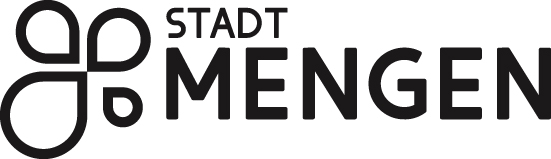 Telefon: 07572/ 607-0Telefax: 07572/ 607-710Wohnungsgeberbescheinigung nach § 19 des Bundesmeldegesetzes (BMG)Hiermit wird ein      
folgender Wohnung bestätigt: 
In der vorgenannten Wohnung ist/sind am Folgende Personen:


Name und Anschrift des Wohnungsgebers lauten:
      Der Wohnungsgeber ist gleichzeitig Eigentümer der Wohnung       Der Wohnungsgeber ist nicht Eigentümer der Wohnung 
       Name und Anschrift des Eigentümers lauten: 
Ich bestätige mit meiner Unterschrift, dass die oben gemachten Angaben den Tatsachen entsprechen. Mir ist bekannt, dass es verboten ist, eine Wohnanschrift für eine Anmeldung einem Dritten anzubieten oder zur Verfügung zu stellen, obwohl ein tatsächlicher Bezug der Wohnung durch diesen weder stattfindet noch beabsichtigt ist. Ein Verstoß gegen das Verbot stellt ebenso eine Ordnungswidrigkeit dar wie die Ausstellung dieser Bestätigung, ohne dazu als Wohnungsgeber oder dessen Beauftragter berechtigt zu sein (§ 54 i.V.m § 19 BMG).
Postleitzahl, Ort, Straße, Hausnummer mit Zusatz Stockwerk, Wohnungsnummer bzw. Lagebeschreibung der Wohnung im Haus Datum  Familienname, Vorname 1.   Familienname, Vorname2.   Familienname, Vorname 3.  Familienname, Vorname4.  Familienname, Vorname5.Name des Wohnungsgebers (bei einer juristischen Person deren Bezeichnung)Postleitzahl, Ort, Straße und Hausnummer des Wohnungsgebers Ggf. Name und Anschrift der durch den Wohnungsgebers beauftragten Person Name des Eigentümers der Wohnung (bei einer juristischen Person deren Bezeichnung)Postleitzahl, Ort, Straße und Hausnummer des Eigentümers der Wohnung